Saisoneröffnungsturnier 2022 / 2023Damen7er – No Tap					          (Schnitt bis 154,99 Pins gemäß Schnittliste 21/22 vom BSV MS e.V. oder von der WBU)8er – No Tap					          (Schnitt ab 155 Pins gemäß Schnittliste 21/22 vom BSV MS e.V. oder von der WBU)9er – No Tap					          (Schnitt ab 175 Pins gemäß Schnittliste 21/22 vom BSV MS e.V. oder von der WBU 							oder kein Schnitt in den genannten Schnittlisten 21/22)Herren7er – No Tap					          (Schnitt bis 174,99 Pins gemäß Schnittliste 21/22 vom BSV MS e.V. oder von der WBU)8er – No Tap					          (Schnitt ab 175 Pins gemäß Schnittliste 21/22 vom BSV MS e.V. oder von der WBU)9er – No Tap					          (Schnitt ab 190 Pins gemäß Schnittliste 21/22 vom BSV MS e.V. oder von der WBU 							oder kein Schnitt in den genannten Schnittlisten 21/22)Siegerinnen und SiegerDamen							Herren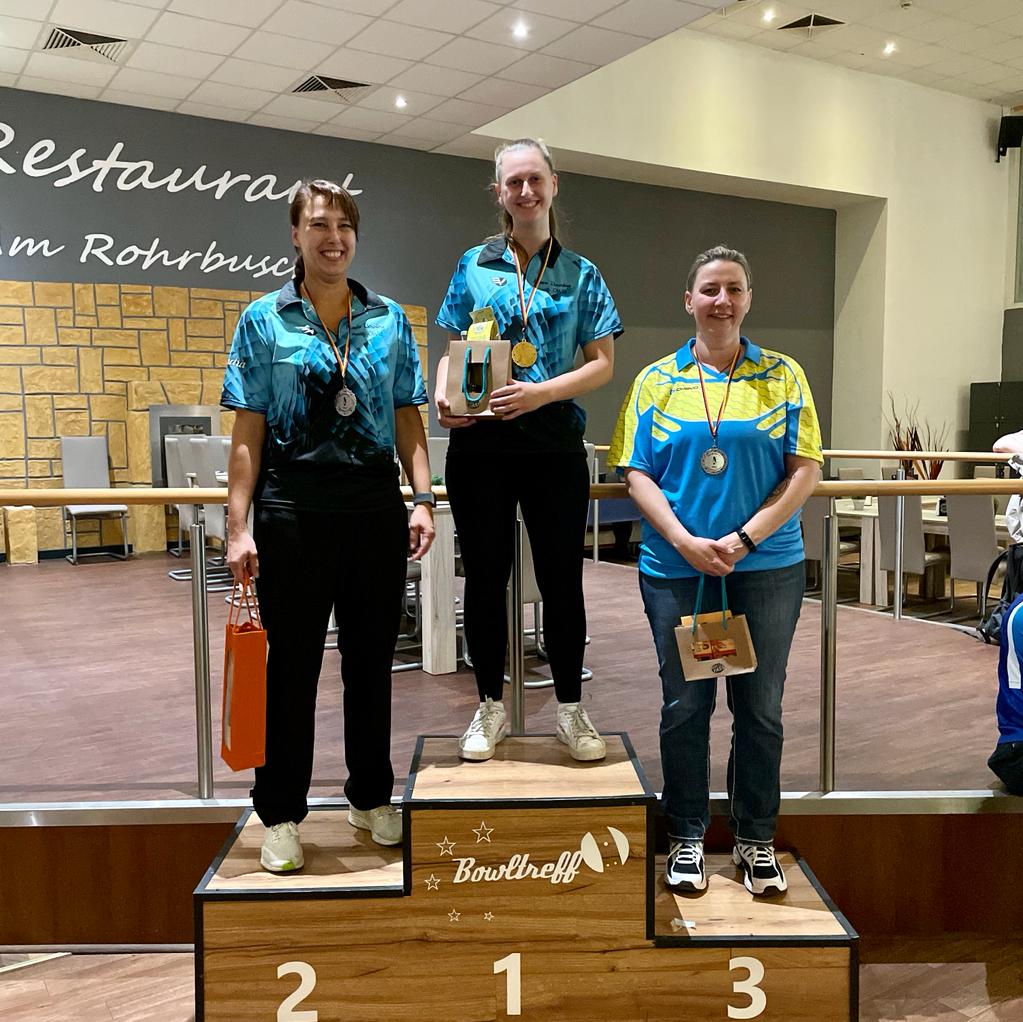 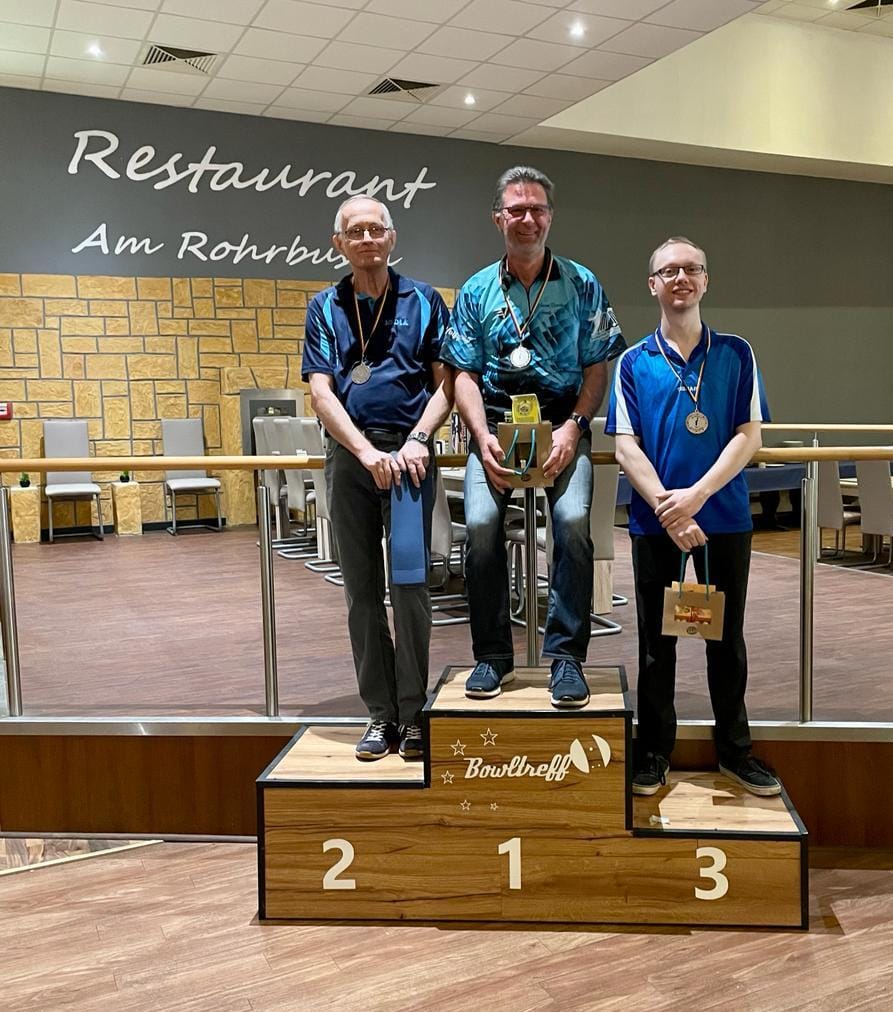 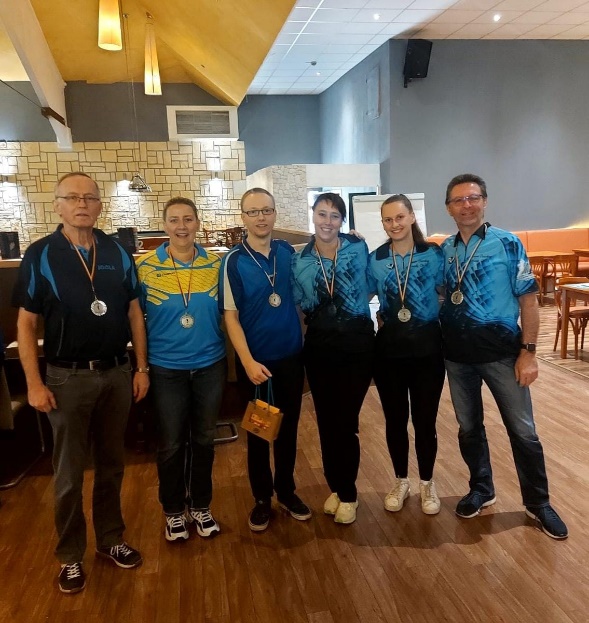 Simon, Pia (1707 Pins)					1. May, Wolfgang (1687 Pins)Lorenz, Sandra (1616 Pins)				2. Boomgarten, Manfred (1676 Pins)Janke, Susan (1587 Pins)				3. Schöllhorn, Niklas (1645 Pins)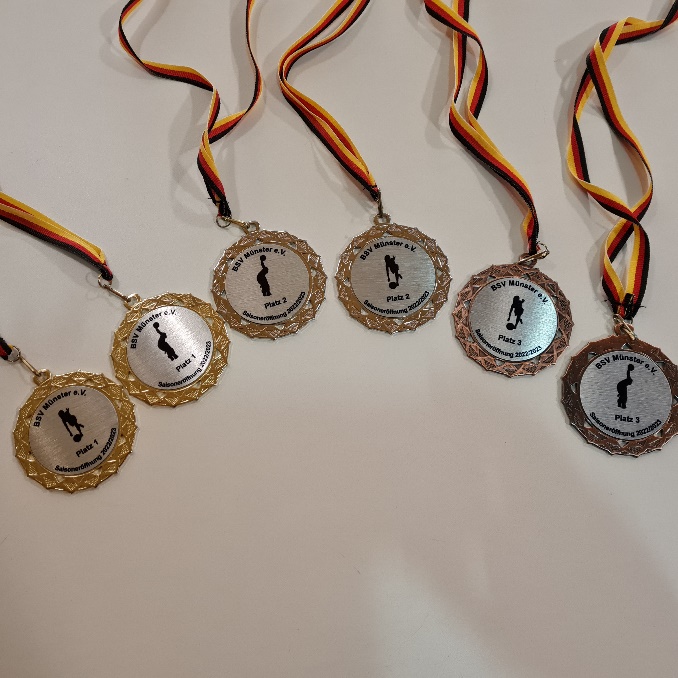 Anzahl an 300er – Spielen:				 Damen:	 	          7Herren:		        13Insgesamt:		        20						NameSchnitt 21/22SpielSpielSpielSpielSpielSpielGesamtSchnittSimon, Pia142,52602643003002833001707284,5Lorenz, Sandra134,32623003002162383001616269,33Janke, Susan147,83002602642402632601587264,5Rita-Augusto, Rosa143,02582402362342902291487247,83Geißmann, Eva-Maria130,6 (WBU)1942802682592821721455242,5NameSchnitt 21/22SpielSpielSpielSpielSpielSpielGesamtSchnittZink, Doris160,32272672712612672291522253,67König, Stefanie163,32212772622682012431472245,33Fühner, Petra165,62292672761942062361408234,67NameSchnitt 21/22SpielSpielSpielSpielSpielSpielGesamtSchnittHimmelberg, Ninakein Schnitt2512901741682642221369228,17Törner, Ursulakein Schnitt170152187168147118942157,0Umberg, Luise-Margaretekein Schnitt931008315112397647107,83NameSchnitt 21/22SpielSpielSpielSpielSpielSpielGesamtSchnittBoomgarten, Manfred162,13002622852662682951676279,33Schöllhorn, Niklas166,12643003002192623001645274,17Bergoint, Sven147,12383002832562642901631271,83Berlin, Anton171,22642641653003003001593265,5Sicherl, Thomas126,32332123002622523001559259,83Furlanetto, Aldo170,62932492582232612661550258,33Kücking, Lars162,82962622422412582371536256,0Reinker, Guido149,52022322842322831731406234,33NameSchnitt 21/22SpielSpielSpielSpielSpielSpielGesamtSchnittMay, Wolfgang185,72803002623002682771687281,17Börding, Michael179,42272613002322442521516252,67Fühner, Karl-Heinz177,02622602772332232401495249,17König, Marco184,92271852632422242401381230,17NameSchnitt 21/22SpielSpielSpielSpielSpielSpielGesamtSchnittHimmelberg, Mark189,8 (WBU)2342412432111762461351225,17Fühner, Maximilian215,52012152101632782471314219,0Springwald, Timokein Schnitt1822781531881301691100183,33Daut, Thomaskein Schnitt1741852141681521511044174,0